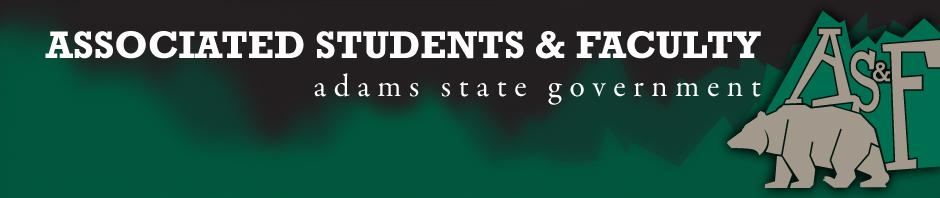 Adams State University Associated Students and Faculty LegislatureBill Number: ASF1516015Club Name: Adams State Student Nursing Association (ASSNA)Event Name or Trip Destination: World AIDS WeekTotal Amount of AS&F Funding: $1059.28Total Club Points: 49Author: Ellie FarlowSponsor: Brittanie BagbyEvent or Trip InformationWho: ASSNA and World AIDS Day CommitteeWhat: World AIDS WeekWhere: Adams State UniversityWhen: November 30 – December 3, 2015Why: Bringing AIDS awareness to Adams State and the surrounding communityAuthor Contact Information:  Phone: 312-480-0686Email: farloweh@grizzlies.adams.eduAccount Information: ASSNA Account: 3200-853-7630-1900Additional Information: This event will take place over three to four days in November and December 2015. We will be displaying three pieces of the AIDS quilt and putting on a candle light vigil with a guest speaker to talk about AIDS and how the disease impacts families and communities. There will also be a table set up in the Student Union Building where students, faculty and members of the community can learn about getting tested for HIV and STIs, information on how to prevent the spread of HIV/AIDS and what they can do to get involved in future World AIDS Days. Assessment Rubric:What do you want people attending the event, program, or going on the trip to gain from this experience? Expanding the Learning Experience Analytical ReasoningInternal Self-DevelopmentImproving Teamwork and LeadershipCommunity Service and Civic EngagementExternal Skill DevelopmentThe main goal of ASSNA and the World AIDS Day Committee is to bring awareness to the students, faculty, and community of Adams State University about Acquired Immune Deficiency Syndrome (AIDS). Many people believe AIDS is no longer a disease that we need to talk about and many have forgotten just how horrible and devastating an AIDS diagnosis can be. We want to educate the community on how to protect themselves from the spread of AIDS and how to get tested if they have any concerns about contracting AIDS or other sexually transmitted diseases. By starting a conversation about AIDS at Adams State University we can hopefully help or prevent anyone in our community from contracting or spreading the disease. I, Elliott Farlow, present this bill for consideration of and approval by the Associated Students and Faculty Senate, this 28 day of September, 2015.Implementation: Upon approval, be it enacted that:The proposed bill become adopted in favor of recognition by the AS&F Senate, and that:ASSNA be funded $1059.28VOTE: Yeas_____ Nays______ Abs_______Complete applicable sections:ADOPTED at ______________ meeting of the AS&F Senate on ___________.BILL did not pass at ______________ meeting of the AS&F Senate on ________.BILL will be reconsidered on ___________________.Approved/Disapproved by AS&F President_______________________________